樂善堂楊仲明學校 2019-2020年度   三年級下學期<我思我想1>---邀請卡姓名：___________________(   )    班別：_____  日期：____________邀請卡格式、範文一般邀請卡的格式：稱謂語：在第一行貼邊寫上收卡人的名稱。正　文：起段寫上邀約目的。另行以點列式交代事件有關資料（包括：日期、時間、地點等）。            
回覆日期：另起一段書寫。邀請卡範文：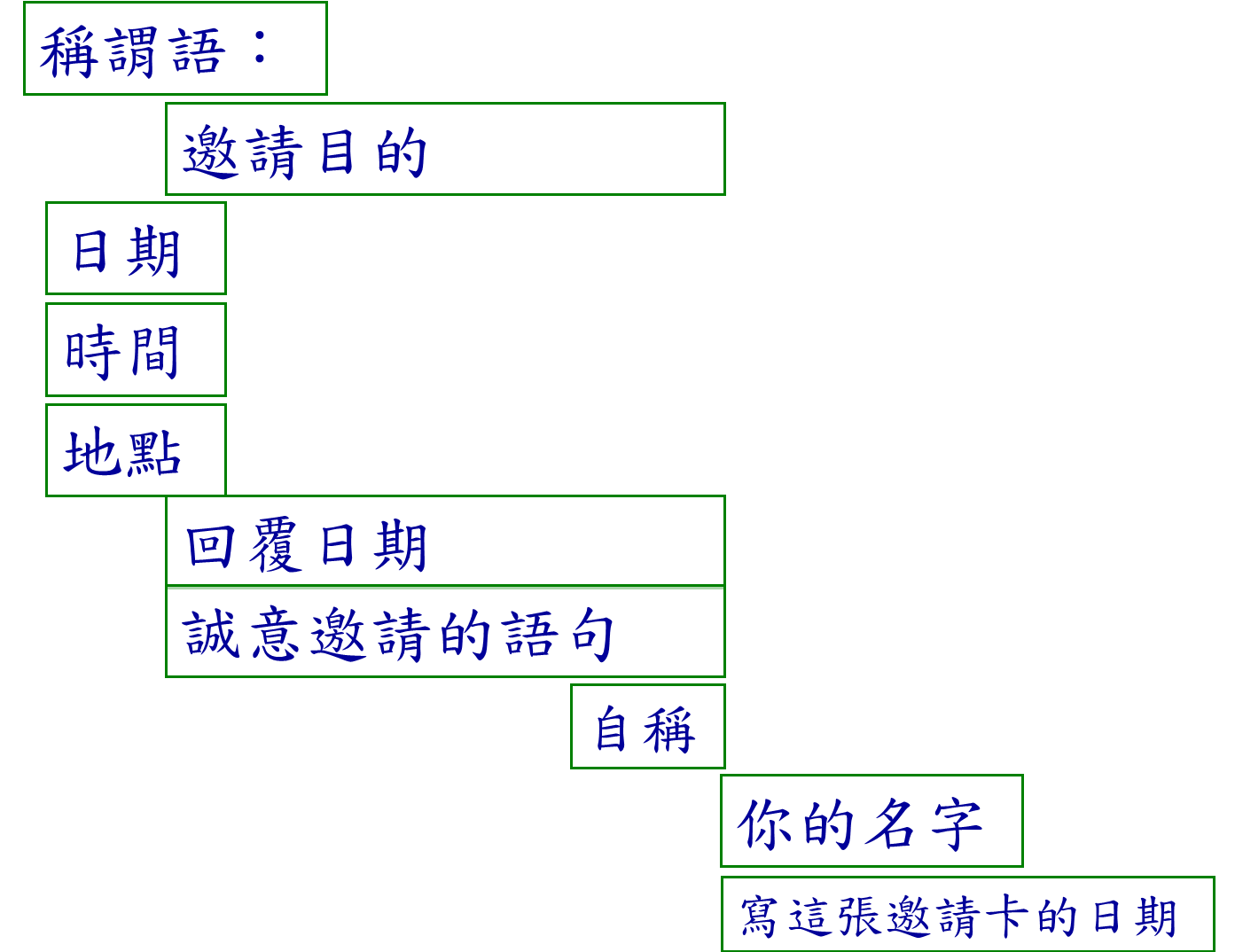 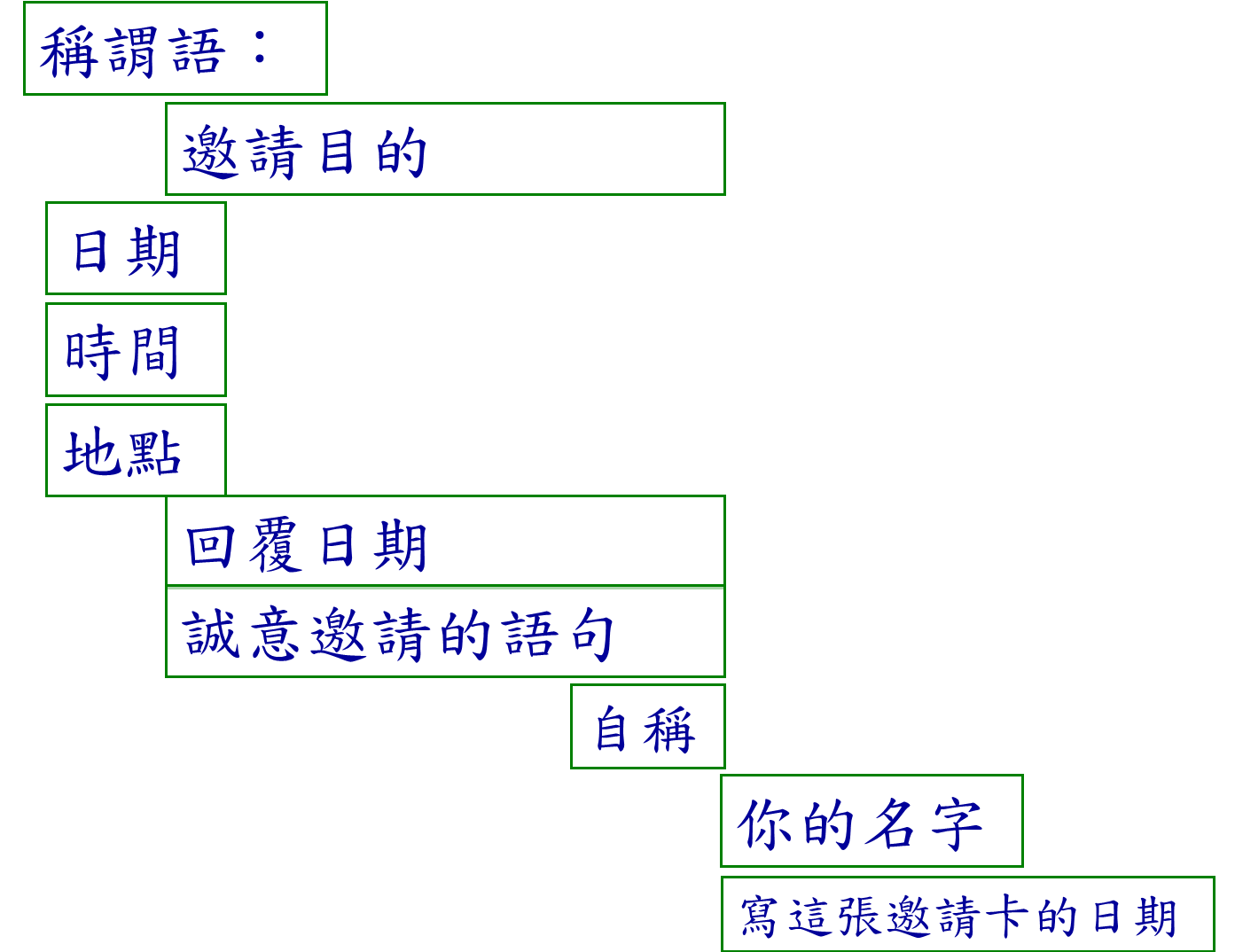 你能替美美寫一張邀請卡給好友小明嗎？她想邀請小明出席下星期六下午三時在元朗大會堂舉行的「少年畫展」。畫展上，將會展出美美的畫作。三年級下學期<我思我想1>---邀請卡<題目參考中文書三下第一冊P.9>題目：韻兒的生日快到了，她打算邀請珍妮參加自己的生日會。試替韻兒寫這張邀請卡。______________________________________________________________________________________________________________________________________________________________________________________________________________________________________________________________________________________________________________________________________________________________________________________________________________________________________________________________________________________________________________________________________________________________________________________________________________________________________________________________________________________________________________________________________________________________________________________________________________________________________________________________________________________________________________________________________________